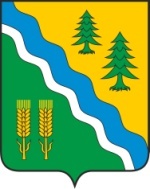 АДМИНИСТРАЦИЯ КРИВОШЕИНСКОГО РАЙОНАПОСТАНОВЛЕНИЕс. КривошеиноТомской области24.05.2024                                                                                                                                    № 265 В целях совершенствования нормативного правового акта ПОСТАНОВЛЯЮ:1. Внести в постановление Администрации Кривошеинского района от 02.06.2021 № 360 «О функционировании звена муниципального образования  Кривошеинский район Томской области территориальной подсистемы единой государственной системы предупреждения и ликвидации чрезвычайных ситуаций Томской области» (далее  - Постановление) следующие изменения:1) приложение № 1 к Постановлению изложить в редакции согласно приложению № 1 к настоящему постановлению	2. Настоящее постановление опубликовать в Сборнике нормативных актов Администрации Кривошеинского района и разместить на официальном сайте муниципального образования Кривошеинский район в информационно-телекоммуникационной сети «Интернет».	3 . Настоящее постановление вступает в силу с даты его подписания.	4. Контроль за исполнением настоящего постановления оставляю за собой. И.о. Главы Кривошеинского района 	А.М. АрхиповКалугин Денис Николаевич(838251)-2-10-31Прокуратура, библиотека, Шлапаков, Герасимова, Сущенко,  Калугин, сельхозотдел, ДРСУ, «ЖКХ КСП», «Кривошеинская РБ», ОМВД, «Кривошеинская МЦКС», УО, лесничествоПриложение № 1 УТВЕРЖДЁНпостановлением АдминистрацииКривошеинского районаот 2405.2024 № 265Состав служб РСЧС О внесении изменений в постановление Администрации Кривошеинского района от 02.06.2021 № 360 «О функционировании звена муниципального образования  Кривошеинский район Томской области территориальной подсистемы единой государственной системы предупреждения и ликвидации чрезвычайных ситуаций Томской области»№
п/пНаименование 
рискаПривлекаемые органы управления, должностные лица 
(ФОИВ, ОИВ субъекта, организаций) Дежурные службы, ответственные должностные лица ответственные за организацию взаимодействия с ЕДДССилы и средства муниципального района (городского округа) привлекаемые дляликвидации рискаСилы и средства (ФОИВ, ОИВ субъекта) привлекаемые для ликвидации риска1. СЛУЖБА ЗАЩИТЫ И ЛИКВИДАЦИИ ЧС НА ТРАНСПОРТЕ1. СЛУЖБА ЗАЩИТЫ И ЛИКВИДАЦИИ ЧС НА ТРАНСПОРТЕ1. СЛУЖБА ЗАЩИТЫ И ЛИКВИДАЦИИ ЧС НА ТРАНСПОРТЕ1. СЛУЖБА ЗАЩИТЫ И ЛИКВИДАЦИИ ЧС НА ТРАНСПОРТЕ1. СЛУЖБА ЗАЩИТЫ И ЛИКВИДАЦИИ ЧС НА ТРАНСПОРТЕ1. СЛУЖБА ЗАЩИТЫ И ЛИКВИДАЦИИ ЧС НА ТРАНСПОРТЕРуководитель службы, ответственный за формирование службы:Руководитель службы, ответственный за формирование службы:Руководитель службы, ответственный за формирование службы:Руководитель службы, ответственный за формирование службы:Руководитель службы, ответственный за формирование службы:Руководитель службы, ответственный за формирование службы:Руководитель экономического отделаРуководитель экономического отделаРуководитель экономического отделаРуководитель экономического отделаРуководитель экономического отделаРуководитель экономического отделаГерасимова Людмила Владимировна  телефон (38-251) 2-14-27Герасимова Людмила Владимировна  телефон (38-251) 2-14-27Герасимова Людмила Владимировна  телефон (38-251) 2-14-27Герасимова Людмила Владимировна  телефон (38-251) 2-14-27Герасимова Людмила Владимировна  телефон (38-251) 2-14-27Герасимова Людмила Владимировна  телефон (38-251) 2-14-271Риск возникновения кораблекрушения маломерного судна ФБУ «Администрация Обского бассейна внутренних водных путей»
ФКУ «Центр ГИМС МЧС России по Томской области»Дежурный по инспекторскому участку ГИМС- пожарно-спасательного гарнизона (ПСЧ ФПС, ПЧ ГПС ТО, ДПО);
- инспекторского участка (отделения) ГИМС;
-  отдела полиции;
бригады СМП- ОГБУ «ТО ПСС»;- инспекторского участка (отделения) ГИМС2Риск возникновения крупного дорожно-транспортного происшествияОМВД, Департамент транспорта, дорожной деятельности и связи Томской области, ОГКУ «Томскавтодор»ДДС – 102; 
-  ОГИБДД ОМВД;
-  пожарно-спасательного гарнизона (ПСЧ ФПС, ПЧ ГПС ТО);
- ДРСУ района;
- бригады СМП- ОГБУ «ТО ПСС»;- АМГ Главного управления МЧС России3Риск возникновения ЧС на автомобильных дорогах связанный с нарушением транспортного сообщения между населенными пунктамиОМВД, Департамент транспорта, дорожной деятельности и связи Томской области, ОГКУ «Томскавтодор»ДДС – 102; ДДС ОГКУ «Томскавтодор»-  ГИБДД ОМВД;
-  пожарно-спасательного гарнизона (ПСЧ ФПС, ПЧ ГПС ТО);
- ДРСУ;
- бригады СМП- Центральный филиал ГУП ТО «Областное ДРСУ»;- АМГ Главного управления МЧС России4Риск возникновения ЧС на объектах автомобильного транспорта с участием: пассажирского транспорта;
ОМВД, Департамент транспорта, дорожной деятельности и связи Томской области, ОГКУ «Томскавтодор»ДДС – 102; ДДС ОГКУ «Томскавтодор»-  ГИБДД ОМВД;
-  пожарно-спасательного гарнизона (ПСЧ ФПС, ПЧ ГПС ТО);
- ДРСУ;
- бригады СМП- ОГБУ «ТО ПСС»;- АМГ Главного управления МЧС России5Риск возникновения ЧС на объектах автомобильного транспорта связанный с заторами (заносами) на дорогах.ОМВД, Департамент транспорта, дорожной деятельности и связи Томской области, ОГКУ «Томскавтодор»ДДС – 102; ДДС ОГКУ «Томскавтодор»- ДРСУ;
- бригады СМП;-  ГИБДД муниципального отдела полиции;- пожарно-спасательного гарнизона (ПСЧ ФПС, ПЧ ГПС ТО)- Центральный филиал ГУП ТО «Областное ДРСУ»;- ОГБУ «ТО ПСС»;- АМГ Главного управления МЧС России6Риск возникновения очень сильного снегаОМВД, Департамент транспорта, дорожной деятельности и связи Томской области, ОГКУ «Томскавтодор»ДДС – 102; ДДС ОГКУ «Томскавтодор»- ОГИБДД ОМВД;
- бригады  МУП «ЖКХ КСП»;
- подразделения ДРСУ;
- пожарно-спасательного гарнизона (ПСЧ ФПС, ПЧ ГПС ТО);
- бригады СМП- Центральный филиал ГУП ТО «Областное ДРСУ»;- АМГ Главного управления МЧС России7Риск возникновения сильной метели ОМВД, Департамент транспорта, дорожной деятельности и связи Томской области, ОГКУ «Томскавтодор»ДДС – 102; ДДС ОГКУ «Томскавтодор»- ОГИБДД ОМВД;- бригады  МУП «ЖКХ КСП»;
- подразделения ДРСУ района;
- пожарно-спасательного гарнизона (ПСЧ ФПС, ПЧ ГПС ТО);
- бригады СМП- Центральный филиал ГУП ТО «Областное ДРСУ»;- АМГ Главного управления МЧС России2. СЛУЖБА ТУШЕНИЯ ПОЖАРОВ2. СЛУЖБА ТУШЕНИЯ ПОЖАРОВ2. СЛУЖБА ТУШЕНИЯ ПОЖАРОВ2. СЛУЖБА ТУШЕНИЯ ПОЖАРОВ2. СЛУЖБА ТУШЕНИЯ ПОЖАРОВ2. СЛУЖБА ТУШЕНИЯ ПОЖАРОВРуководитель службы, ответственный за формирование службы:Руководитель службы, ответственный за формирование службы:Руководитель службы, ответственный за формирование службы:Руководитель службы, ответственный за формирование службы:Руководитель службы, ответственный за формирование службы:Руководитель службы, ответственный за формирование службы:Заместитель начальника пожарно-спасательной частиЗаместитель начальника пожарно-спасательной частиЗаместитель начальника пожарно-спасательной частиЗаместитель начальника пожарно-спасательной частиЗаместитель начальника пожарно-спасательной частиЗаместитель начальника пожарно-спасательной частиМакрецкий Виктор Викторович телефон (38-251) 4-24-08Макрецкий Виктор Викторович телефон (38-251) 4-24-08Макрецкий Виктор Викторович телефон (38-251) 4-24-08Макрецкий Виктор Викторович телефон (38-251) 4-24-08Макрецкий Виктор Викторович телефон (38-251) 4-24-08Макрецкий Виктор Викторович телефон (38-251) 4-24-088Пожары в зданиях, сооружениях, установках (в т.ч. магистральные газо-, продуктопроводы) производственного назначенияТомское ЛПУМГ ООО «Газпром Трансгаз Томск»ДДС-101- АСФ (объекта);- аварийные бригады службы газового хозяйства района;
- пожарно-спасательного гарнизона (ПСЧ ФПС, ПЧ ГПС ТО);
- отдела полиции;
- бригады СМП- АМГ Газпром Трансгаз Томск;- ОГБУ «ТО ПСС»;- АМГ Главного управления МЧС России9Пожары на объектах:
жилого назначения;
сельскохозяйственного назначения;
торговли и питания и других объектов-ДДС-101-  пожарно-спасательного гарнизона (ПСЧ ФПС, ПЧ ГПС ТО);
- ОМВД;
- бригады СМП- ОГБУ «ТО ПСС»;- АМГ Главного управления МЧС России10Пожары на автомобильном транспорте-ДДС-101- пожарно-спасательного гарнизона (ПСЧ ФПС, ПЧ ГПС ТО);
-  ОМВД;
бригады СМП- ОГБУ «ТО ПСС»;
- АМГ Главного управления МЧС России11Пожары в зданиях (сооружениях) жилого, административного, учебно-воспитательного, социального,  культурно-досугового назначения, здравоохранения и других объектах-ДДС-101-  пожарно-спасательного гарнизона (ПСЧ ФПС, ПЧ ГПС ТО);-  ОМВД;
- бригады СМП- ОГБУ «ТО ПСС»;
- АМГ Главного управления МЧС России3. СЛУЖБА ЗАЩИТЫ И ЛИКВИДАЦИИ ЧСНА ОБЪЕКТАХ ЖИЛИЩНО-КОММУНАЛЬНОГО ХОЗЯЙСТВА И ЭНЕРГЕТИКИ3. СЛУЖБА ЗАЩИТЫ И ЛИКВИДАЦИИ ЧСНА ОБЪЕКТАХ ЖИЛИЩНО-КОММУНАЛЬНОГО ХОЗЯЙСТВА И ЭНЕРГЕТИКИ3. СЛУЖБА ЗАЩИТЫ И ЛИКВИДАЦИИ ЧСНА ОБЪЕКТАХ ЖИЛИЩНО-КОММУНАЛЬНОГО ХОЗЯЙСТВА И ЭНЕРГЕТИКИ3. СЛУЖБА ЗАЩИТЫ И ЛИКВИДАЦИИ ЧСНА ОБЪЕКТАХ ЖИЛИЩНО-КОММУНАЛЬНОГО ХОЗЯЙСТВА И ЭНЕРГЕТИКИ3. СЛУЖБА ЗАЩИТЫ И ЛИКВИДАЦИИ ЧСНА ОБЪЕКТАХ ЖИЛИЩНО-КОММУНАЛЬНОГО ХОЗЯЙСТВА И ЭНЕРГЕТИКИ3. СЛУЖБА ЗАЩИТЫ И ЛИКВИДАЦИИ ЧСНА ОБЪЕКТАХ ЖИЛИЩНО-КОММУНАЛЬНОГО ХОЗЯЙСТВА И ЭНЕРГЕТИКИРуководитель службы, ответственный за формирование службы:Руководитель службы, ответственный за формирование службы:Руководитель службы, ответственный за формирование службы:Руководитель службы, ответственный за формирование службы:Руководитель службы, ответственный за формирование службы:Руководитель службы, ответственный за формирование службы:Директор МУП «ЖКХ Кривошеинского сельского поселения»Директор МУП «ЖКХ Кривошеинского сельского поселения»Директор МУП «ЖКХ Кривошеинского сельского поселения»Директор МУП «ЖКХ Кривошеинского сельского поселения»Директор МУП «ЖКХ Кривошеинского сельского поселения»Директор МУП «ЖКХ Кривошеинского сельского поселения»Тарасюк Сергей Николаевич телефон (38-21) 2-10-82Тарасюк Сергей Николаевич телефон (38-21) 2-10-82Тарасюк Сергей Николаевич телефон (38-21) 2-10-82Тарасюк Сергей Николаевич телефон (38-21) 2-10-82Тарасюк Сергей Николаевич телефон (38-21) 2-10-82Тарасюк Сергей Николаевич телефон (38-21) 2-10-8212Риск возникновения аварий на электроэнергетических сетях с долговременным перерывом электроснабжения основных потребителей и населения-Диспетчер
районных
 электрических сетей- аварийных бригад ПАО «ТРК»;- пожарно-спасательного гарнизона (ПСЧ ФПС, ПЧ ГПС НСО);-  ОМВД;
- бригады СМП- Аварийные бригады ПАО «ТРК»;- Аварийные бригады ФСК ЕЭС13Риск возникновения аварий на электросетях:
110 кВ, 0,4  кВ-Диспетчер
районных
 электрических сетей- аварийных бригад ПАО «ТРК»- Аварийные бригады ПАО «ТРК»;- Аварийные бригады ФСК ЕЭС14Риск возникновения аварий на системах теплоснабжения, повлекшее нарушение жизнедеятельности населения-Диспетчер
МУП «ЖКХ КСП»- аварийных бригад МУП «ЖКХ КСП»-15Риск возникновения аварий на системах водоснабжения-Диспетчер
МУП «ЖКХ КСП»- аварийных бригад МУП «ЖКХ КСП»-16Риск возникновения аварий на канализационных сетях-Диспетчер
МУП «ЖКХ КСП»- аварийных бригад МУП «ЖКХ КСП»-17Риск возникновения сильного гололедно-изморозевое  отложения на проводах-Диспетчер
районных  электрических сетей- аварийных бригад МУП «ЖКХ КСП»- аварийных бригад ПАО «ТРК»;- Аварийные бригады ФСК;Центральный филиал ГУП ТО «Областное ДРСУ»;18Риск возникновения продолжительных сильных дождей (мокрый снег, дождь со снегом)-Диспетчер
МУП «ЖКХ КСП»- аварийных бригад МУП «ЖКХ КСП»- пожарно-спасательного гарнизона (ПСЧ ФПС, ПЧ ГПС ТО)- аварийных бригад ПАО «ТРК»;- Аварийные бригады ФСК;- Центральный филиал ГУП ТО «Областное ДРСУ»;19Риск возникновения высоких   уровней   воды (половодье, зажор, затор, дождевой паводок)-Диспетчер
МУП «ЖКХ КСП»
- аварийных бригад МУП «ЖКХ КСП»- аварийных бригад АО «РЭС»;- силы пожарно-спасательного гарнизона (ПСЧ ФПС, ПЧ ГПС ТО);-  отдела полиции;
- бригады СМП- ОГБУ «ТО ПСС»;
- АМГ Главного управления МЧС России;- Центральный филиал ГУП ТО «Областное ДРСУ»;- аварийных бригад ПАО «ТРК»4. СЛУЖБА ЗАЩИТЫ ЛЕСОВ ОТ ПОЖАРОВ, ВРЕДИТЕЛЕЙ И БОЛЕЗНЕЙ ЛЕСА4. СЛУЖБА ЗАЩИТЫ ЛЕСОВ ОТ ПОЖАРОВ, ВРЕДИТЕЛЕЙ И БОЛЕЗНЕЙ ЛЕСА4. СЛУЖБА ЗАЩИТЫ ЛЕСОВ ОТ ПОЖАРОВ, ВРЕДИТЕЛЕЙ И БОЛЕЗНЕЙ ЛЕСА4. СЛУЖБА ЗАЩИТЫ ЛЕСОВ ОТ ПОЖАРОВ, ВРЕДИТЕЛЕЙ И БОЛЕЗНЕЙ ЛЕСА4. СЛУЖБА ЗАЩИТЫ ЛЕСОВ ОТ ПОЖАРОВ, ВРЕДИТЕЛЕЙ И БОЛЕЗНЕЙ ЛЕСА4. СЛУЖБА ЗАЩИТЫ ЛЕСОВ ОТ ПОЖАРОВ, ВРЕДИТЕЛЕЙ И БОЛЕЗНЕЙ ЛЕСАОтветственный за формирование: Ответственный за формирование: Ответственный за формирование: Ответственный за формирование: Ответственный за формирование: Ответственный за формирование: Главный лесничий Кривошеинского лесничестваГлавный лесничий Кривошеинского лесничестваГлавный лесничий Кривошеинского лесничестваГлавный лесничий Кривошеинского лесничестваГлавный лесничий Кривошеинского лесничестваГлавный лесничий Кривошеинского лесничестваКандалов Александр Валерьевич телефон (38-251) 2-30-31Кандалов Александр Валерьевич телефон (38-251) 2-30-31Кандалов Александр Валерьевич телефон (38-251) 2-30-31Кандалов Александр Валерьевич телефон (38-251) 2-30-31Кандалов Александр Валерьевич телефон (38-251) 2-30-31Кандалов Александр Валерьевич телефон (38-251) 2-30-3120Риск возникновения природных пожаровКривошеинское лесничествоОтветственный по районному лесничеству,РДС лесного хозяйства Томской области- ПХС-2;
- арендаторов леса;
- маневренных групп района;
- силы пожарно-спасательного гарнизона (ПСЧ ФПС, ПЧ ГПС ТО, ДПО)- ОГСБУ «Томская авиабаза»;- АМГ Главного управления МЧС России21Риск возникновения торфяных  пожаровКривошеинское лесничествоОтветственный по лесничеству, РДС лесного хозяйства Томской областиПХС-2;
- арендаторов леса;
- маневренных групп района;
- силы пожарно-спасательного гарнизона (ПСЧ ФПС, ПЧ ГПС НСО, ДПО)- ОГСБУ «Томская авиабаза»; - АМГ Главного управления МЧС России22Риск возникновения лесных пожаров на землях особо охраняемых природных территорийКривошеинское лесничествоОтветственный по лесничеству, РДС лесного хозяйства Томской области- ПХС-2;
- арендаторов леса;
- маневренных групп района;
- силы пожарно-спасательного гарнизона (ПСЧ ФПС, ПЧ ГПС НСО, ДПО)- ОГСБУ Томская авиабаза»; - АМГ Главного управления МЧС России23Риск возникновения массового поражения леса болезнями и вредителямиКривошеинское лесничествоОтветственный по лесничеству, РДС лесного хозяйства Томской области- формирований районного лесничества;
- арендаторов леса  - Томского филиала ФБУ «Рослесозащита»24Риск возникновения лесных пожаров на землях МОАдминистрация Кривошеиского района-- ПХС-2;- лесопожарных формирований лесхоза;
- арендаторов леса;
- маневренных групп района;
- силы пожарно-спасательного гарнизона (ПСЧ ФПС, ПЧ ГПС ТО, ДПО)- АМГ Главного управления МЧС России5. СЛУЖБА МЕДИЦИНСКОЙ ЗАЩИТЫ И ПРОТИВОЭПИДЕМИОЛОГИЧЕСКИХ МЕРОПРИЯТИЙ5. СЛУЖБА МЕДИЦИНСКОЙ ЗАЩИТЫ И ПРОТИВОЭПИДЕМИОЛОГИЧЕСКИХ МЕРОПРИЯТИЙ5. СЛУЖБА МЕДИЦИНСКОЙ ЗАЩИТЫ И ПРОТИВОЭПИДЕМИОЛОГИЧЕСКИХ МЕРОПРИЯТИЙ5. СЛУЖБА МЕДИЦИНСКОЙ ЗАЩИТЫ И ПРОТИВОЭПИДЕМИОЛОГИЧЕСКИХ МЕРОПРИЯТИЙ5. СЛУЖБА МЕДИЦИНСКОЙ ЗАЩИТЫ И ПРОТИВОЭПИДЕМИОЛОГИЧЕСКИХ МЕРОПРИЯТИЙ5. СЛУЖБА МЕДИЦИНСКОЙ ЗАЩИТЫ И ПРОТИВОЭПИДЕМИОЛОГИЧЕСКИХ МЕРОПРИЯТИЙРуководитель службы, ответственный за формирование службы:Руководитель службы, ответственный за формирование службы:Руководитель службы, ответственный за формирование службы:Руководитель службы, ответственный за формирование службы:Руководитель службы, ответственный за формирование службы:Руководитель службы, ответственный за формирование службы:Главный врач ОГАУЗ «Кривошеинская РБ»Главный врач ОГАУЗ «Кривошеинская РБ»Главный врач ОГАУЗ «Кривошеинская РБ»Главный врач ОГАУЗ «Кривошеинская РБ»Главный врач ОГАУЗ «Кривошеинская РБ»Главный врач ОГАУЗ «Кривошеинская РБ»Сиделёв Максим Юрьевич телефон (38-257) 2-16-57Сиделёв Максим Юрьевич телефон (38-257) 2-16-57Сиделёв Максим Юрьевич телефон (38-257) 2-16-57Сиделёв Максим Юрьевич телефон (38-257) 2-16-57Сиделёв Максим Юрьевич телефон (38-257) 2-16-57Сиделёв Максим Юрьевич телефон (38-257) 2-16-5725Риск возникновения особо опасных болезней (холера, чума, туляремия, сибирская язва и т.д.)Филиал ФБУЗ Центр гигиены и эпидемиологии ДДС – 103 
Ответственный по филиалу ФБУЗ Центр гигиены и эпидемиологии- Бригады СМП ЦРБ;
- ФАП- ГКУЗ НСО «Территориальный центр медицины катастроф ТО»;
- Филиал ФБУЗ Центр гигиены и эпидемиологии в Томской области26Риск возникновения особо опасных кишечных инфекций (болезни I и II группы патогенности по СП 1.2.01 1-94)Филиал ФБУЗ Центр гигиены и эпидемиологии ДДС – 103 
Ответственный по филиалу ФБУЗ Центр гигиены и эпидемиологии- Бригады СМП ЦРБ;
- ФАП- ГКУЗ НСО «Территориальный центр медицины катастроф ТО»;
- Филиал ФБУЗ Центр гигиены и эпидемиологии в Томской области27Риск возникновения инфекционных заболеваний людей невыясненной этиологииФилиал ФБУЗ Центр гигиены и эпидемиологии ДДС – 103 
Ответственный по филиалу ФБУЗ Центр гигиены и эпидемиологии- Бригады СМП ЦРБ;
- ФАП- ГКУЗ НСО «Территориальный центр медицины катастроф ТО»;
- Филиал ФБУЗ Центр гигиены и эпидемиологии в Томской области28Риск возникновения отравления людейФилиал ФБУЗ Центр гигиены и эпидемиологии ДДС – 103 
Ответственный по филиалу ФБУЗ Центр гигиены и эпидемиологии- Бригады СМП ЦРБ;
- ФАПГКУЗ НСО «Территориальный центр медицины катастроф ТО»;
- Филиал ФБУЗ Центр гигиены и эпидемиологии в Томской области29Риск возникновения эпидемииФилиал ФБУЗ Центр гигиены и эпидемиологии ДДС – 103 
Ответственный по филиалу ФБУЗ Центр гигиены и эпидемиологии- Бригады СМП ЦРБ;
- ФАП- ГКУЗ НСО «Территориальный центр медицины катастроф ТО»;
- Филиал ФБУЗ Центр гигиены и эпидемиологии в Томской области6. СЛУЖБА ЗАЩИТЫ АГРОПРОМЫШЛЕННОГО КОМПЛЕКСА, ЖИВОТНЫХ И РАСТЕНИЙ6. СЛУЖБА ЗАЩИТЫ АГРОПРОМЫШЛЕННОГО КОМПЛЕКСА, ЖИВОТНЫХ И РАСТЕНИЙ6. СЛУЖБА ЗАЩИТЫ АГРОПРОМЫШЛЕННОГО КОМПЛЕКСА, ЖИВОТНЫХ И РАСТЕНИЙ6. СЛУЖБА ЗАЩИТЫ АГРОПРОМЫШЛЕННОГО КОМПЛЕКСА, ЖИВОТНЫХ И РАСТЕНИЙ6. СЛУЖБА ЗАЩИТЫ АГРОПРОМЫШЛЕННОГО КОМПЛЕКСА, ЖИВОТНЫХ И РАСТЕНИЙ6. СЛУЖБА ЗАЩИТЫ АГРОПРОМЫШЛЕННОГО КОМПЛЕКСА, ЖИВОТНЫХ И РАСТЕНИЙРуководитель службы, ответственный за формирование службы:Руководитель службы, ответственный за формирование службы:Руководитель службы, ответственный за формирование службы:Руководитель службы, ответственный за формирование службы:Руководитель службы, ответственный за формирование службы:Руководитель службы, ответственный за формирование службы:Руководитель отдела социально-экономического развития селаРуководитель отдела социально-экономического развития селаРуководитель отдела социально-экономического развития селаРуководитель отдела социально-экономического развития селаРуководитель отдела социально-экономического развития селаРуководитель отдела социально-экономического развития селателефон (38-251) 2-17-61телефон (38-251) 2-17-61телефон (38-251) 2-17-61телефон (38-251) 2-17-61телефон (38-251) 2-17-61телефон (38-251) 2-17-6130Риск возникновения особо опасных острых инфекционных болезней сельскохозяйственных животных: ящур, бешенство, сибирская язва, лептоспироз, туляремия, мелиоидоз, листериоз, чума (КРС, МРС), чума свиней, болезнь Ньюкасла, оспа, контагиозная плевропневмонияРайонный отдел филиала ФГБУ «Россельхозцентр по ТО»Ответственный районный отдел филиала ФГБУ «Россельхозцентр по ТО»- крестьянских фермерских хозяйств - подразделения ФГБУ «Россельхозцентр по ТО»31Риск возникновения прочих острых инфекционных болезней сельскохозяйственных животных, хронические инфекционные болезни сельскохозяйственных животных (бруцеллез, туберкулез, лейкоз и др.)Районный отдел филиала ФГБУ «Россельхозцентр по ТО»Ответственный районный отдел филиала ФГБУ «Россельхозцентр по ТО»- крестьянских фермерских хозяйств - подразделения ФГБУ «Россельхозцентр по ТО»32Риск возникновения ЧС связанный с экзотическими болезнями животныхРайонный отдел филиала ФГБУ «Россельхозцентр по ТО»Ответственный районный отдел филиала ФГБУ «Россельхозцентр по ТО»- крестьянских фермерских хозяйств - подразделения ФГБУ «Россельхозцентр по ТО»
33Риск возникновения массового поражения с/х растений болезнями и вредителями Районный отдел филиала ФГБУ «Россельхозцентр по ТО»Ответственный районный отдел филиала ФГБУ «Россельхозцентр по ТО»- крестьянских фермерских хозяйств - подразделения ФГБУ «Россельхозцентр по ТО»
7. СЛУЖБА ПО ОХРАНЕ ОКРУЖАЮЩЕЙ СРЕДЫ7. СЛУЖБА ПО ОХРАНЕ ОКРУЖАЮЩЕЙ СРЕДЫ7. СЛУЖБА ПО ОХРАНЕ ОКРУЖАЮЩЕЙ СРЕДЫ7. СЛУЖБА ПО ОХРАНЕ ОКРУЖАЮЩЕЙ СРЕДЫ7. СЛУЖБА ПО ОХРАНЕ ОКРУЖАЮЩЕЙ СРЕДЫ7. СЛУЖБА ПО ОХРАНЕ ОКРУЖАЮЩЕЙ СРЕДЫРуководитель службы, ответственный за формирование службы:Руководитель службы, ответственный за формирование службы:Руководитель службы, ответственный за формирование службы:Руководитель службы, ответственный за формирование службы:Руководитель службы, ответственный за формирование службы:Руководитель службы, ответственный за формирование службы:Руководитель отдела по вопросам жизнеобеспечения и безопасностиРуководитель отдела по вопросам жизнеобеспечения и безопасностиРуководитель отдела по вопросам жизнеобеспечения и безопасностиРуководитель отдела по вопросам жизнеобеспечения и безопасностиРуководитель отдела по вопросам жизнеобеспечения и безопасностиРуководитель отдела по вопросам жизнеобеспечения и безопасностиСущенко Вячеслав Александрович телефон (38-251) 2-10-31Сущенко Вячеслав Александрович телефон (38-251) 2-10-31Сущенко Вячеслав Александрович телефон (38-251) 2-10-31Сущенко Вячеслав Александрович телефон (38-251) 2-10-31Сущенко Вячеслав Александрович телефон (38-251) 2-10-31Сущенко Вячеслав Александрович телефон (38-251) 2-10-3134Риск загрязнения воздуха связанный с нарушением технологического процесса или задымления в следствии лесных пожаровФилиал ФБУЗ "Центр гигиены и эпидемиологии "Ответственный по филиалу ФБУЗ "Центр гигиены и эпидемиологии"- лесопожарных формирований районного лесхоза;- арендаторов леса;
- маневренных групп района;
- силы пожарно-спасательного гарнизона (ПСЧ ФПС, ПЧ ГПС ТО, ДПО);- бригад СМП- АМГ Главного управления МЧС России35Риск возникновения аномально жарких температур-Дежурный синоптик
- бригад СМП- 36Риск возникновения низких уровней воды (низкая межень)-Дежурный синоптик
- аварийных бригад МУП «ЖКХ КСП» - подразделений ДРСУ;
- силы пожарно-спасательного гарнизона (ПСЧ ФПС, ПЧ ГПС ТО)- АМГ Главного управления МЧС России37Риск возникновения раннего ледообразования-Дежурный синоптик
- аварийных бригад МУП «ЖКХ КСП» -38Риск затопления формируемые другими гидрологическими явлениями (подтопление грунтовыми водами и др.)-Дежурный синоптик
- аварийных бригад МУП «ЖКХ КСП» - организаций привлекаемых на договорной основе;
- пожарно-спасательного гарнизона (ПСЧ ФПС, ПЧ ГПС ТО)- ОГБУ «ТО ПСС»;- АМГ Главного управления МЧС России39Риск возникновений подтоплений (затоплений) при весеннем половодье-Дежурный синоптик
- - аварийных бригад МУП «ЖКХ КСП» - организаций привлекаемых на договорной основе;
- пожарно-спасательного гарнизона (ПСЧ ФПС, ПЧ ГПС ТО)- ОГБУ «ТО ПСС»;- АМГ Главного управления МЧС России8. СЛУЖБА ЭВАКУАЦИИ И ОБЕСПЕЧЕНИЯ ФУНКЦИОНИРОВАНИЯ ПВР 8. СЛУЖБА ЭВАКУАЦИИ И ОБЕСПЕЧЕНИЯ ФУНКЦИОНИРОВАНИЯ ПВР 8. СЛУЖБА ЭВАКУАЦИИ И ОБЕСПЕЧЕНИЯ ФУНКЦИОНИРОВАНИЯ ПВР 8. СЛУЖБА ЭВАКУАЦИИ И ОБЕСПЕЧЕНИЯ ФУНКЦИОНИРОВАНИЯ ПВР 8. СЛУЖБА ЭВАКУАЦИИ И ОБЕСПЕЧЕНИЯ ФУНКЦИОНИРОВАНИЯ ПВР 8. СЛУЖБА ЭВАКУАЦИИ И ОБЕСПЕЧЕНИЯ ФУНКЦИОНИРОВАНИЯ ПВР Руководитель службы, ответственный за формирование службы:Руководитель службы, ответственный за формирование службы:Руководитель службы, ответственный за формирование службы:Руководитель службы, ответственный за формирование службы:Руководитель службы, ответственный за формирование службы:Руководитель службы, ответственный за формирование службы:Руководитель управления образованияРуководитель управления образованияРуководитель управления образованияРуководитель управления образованияРуководитель управления образованияРуководитель управления образованияАлеева Любовь Анатольевна телефон (38-251) 2-19-74Алеева Любовь Анатольевна телефон (38-251) 2-19-74Алеева Любовь Анатольевна телефон (38-251) 2-19-74Алеева Любовь Анатольевна телефон (38-251) 2-19-74Алеева Любовь Анатольевна телефон (38-251) 2-19-74Алеева Любовь Анатольевна телефон (38-251) 2-19-7440Все риски- управление образования;- отдел  социально-экономического развития села; -экономический отдел-- образовательных учреждений, ДОУ, МЦКС-9. СЛУЖБА ИНФОРМИРОВАНИЯ И ОПОВЕЩЕНИЯ НАСЕЛЕНИЯ9. СЛУЖБА ИНФОРМИРОВАНИЯ И ОПОВЕЩЕНИЯ НАСЕЛЕНИЯ9. СЛУЖБА ИНФОРМИРОВАНИЯ И ОПОВЕЩЕНИЯ НАСЕЛЕНИЯ9. СЛУЖБА ИНФОРМИРОВАНИЯ И ОПОВЕЩЕНИЯ НАСЕЛЕНИЯ9. СЛУЖБА ИНФОРМИРОВАНИЯ И ОПОВЕЩЕНИЯ НАСЕЛЕНИЯ9. СЛУЖБА ИНФОРМИРОВАНИЯ И ОПОВЕЩЕНИЯ НАСЕЛЕНИЯОтветственный за формирование службы: Ответственный за формирование службы: Ответственный за формирование службы: Ответственный за формирование службы: Ответственный за формирование службы: Ответственный за формирование службы: Ведущий специалист по ГО и ЧСВедущий специалист по ГО и ЧСВедущий специалист по ГО и ЧСВедущий специалист по ГО и ЧСВедущий специалист по ГО и ЧСВедущий специалист по ГО и ЧСКалугин Денис Николаевич тлф. (38-251) 2-10-31Калугин Денис Николаевич тлф. (38-251) 2-10-31Калугин Денис Николаевич тлф. (38-251) 2-10-31Калугин Денис Николаевич тлф. (38-251) 2-10-31Калугин Денис Николаевич тлф. (38-251) 2-10-31Калугин Денис Николаевич тлф. (38-251) 2-10-3141Все риски-ДДС РУС- подразделений центра технической эксплуатации ПАО «Ростелеком»-10. СЛУЖБА ПО ОЦЕНКЕ УЩЕРБА ОТ ЧС И ОКАЗАНИЯ СОЦИАЛЬНОЙ ПОМОЩИ НАСЕЛЕНИЮ10. СЛУЖБА ПО ОЦЕНКЕ УЩЕРБА ОТ ЧС И ОКАЗАНИЯ СОЦИАЛЬНОЙ ПОМОЩИ НАСЕЛЕНИЮ10. СЛУЖБА ПО ОЦЕНКЕ УЩЕРБА ОТ ЧС И ОКАЗАНИЯ СОЦИАЛЬНОЙ ПОМОЩИ НАСЕЛЕНИЮ10. СЛУЖБА ПО ОЦЕНКЕ УЩЕРБА ОТ ЧС И ОКАЗАНИЯ СОЦИАЛЬНОЙ ПОМОЩИ НАСЕЛЕНИЮ10. СЛУЖБА ПО ОЦЕНКЕ УЩЕРБА ОТ ЧС И ОКАЗАНИЯ СОЦИАЛЬНОЙ ПОМОЩИ НАСЕЛЕНИЮ10. СЛУЖБА ПО ОЦЕНКЕ УЩЕРБА ОТ ЧС И ОКАЗАНИЯ СОЦИАЛЬНОЙ ПОМОЩИ НАСЕЛЕНИЮРуководитель службы, ответственный за формирование службы:Руководитель службы, ответственный за формирование службы:Руководитель службы, ответственный за формирование службы:Руководитель службы, ответственный за формирование службы:Руководитель службы, ответственный за формирование службы:Руководитель службы, ответственный за формирование службы:Руководитель управления финансовРуководитель управления финансовРуководитель управления финансовРуководитель управления финансовРуководитель управления финансовРуководитель управления финансовЕрохина Ирина Викентьевна телефон (38-251) 2-13-67Ерохина Ирина Викентьевна телефон (38-251) 2-13-67Ерохина Ирина Викентьевна телефон (38-251) 2-13-67Ерохина Ирина Викентьевна телефон (38-251) 2-13-67Ерохина Ирина Викентьевна телефон (38-251) 2-13-67Ерохина Ирина Викентьевна телефон (38-251) 2-13-6742Все риски- управление финансов- отдел  социально-экономического развития села; -экономический отделОтдел опеки и попечительства - -11. СЛУЖБА ОХРАНЫ ОБЩЕСТВЕННОГО ПОРЯДКА И БЕЗОПАСНОСТИ ДОРОЖНОГО ДВИЖЕНИЯ11. СЛУЖБА ОХРАНЫ ОБЩЕСТВЕННОГО ПОРЯДКА И БЕЗОПАСНОСТИ ДОРОЖНОГО ДВИЖЕНИЯ11. СЛУЖБА ОХРАНЫ ОБЩЕСТВЕННОГО ПОРЯДКА И БЕЗОПАСНОСТИ ДОРОЖНОГО ДВИЖЕНИЯ11. СЛУЖБА ОХРАНЫ ОБЩЕСТВЕННОГО ПОРЯДКА И БЕЗОПАСНОСТИ ДОРОЖНОГО ДВИЖЕНИЯ11. СЛУЖБА ОХРАНЫ ОБЩЕСТВЕННОГО ПОРЯДКА И БЕЗОПАСНОСТИ ДОРОЖНОГО ДВИЖЕНИЯ11. СЛУЖБА ОХРАНЫ ОБЩЕСТВЕННОГО ПОРЯДКА И БЕЗОПАСНОСТИ ДОРОЖНОГО ДВИЖЕНИЯРуководитель службы, ответственный за формирование службы:Руководитель службы, ответственный за формирование службы:Руководитель службы, ответственный за формирование службы:Руководитель службы, ответственный за формирование службы:Руководитель службы, ответственный за формирование службы:Руководитель службы, ответственный за формирование службы:Начальник отделения ОМВД РФ по Кривошеинскому району Начальник отделения ОМВД РФ по Кривошеинскому району Начальник отделения ОМВД РФ по Кривошеинскому району Начальник отделения ОМВД РФ по Кривошеинскому району Начальник отделения ОМВД РФ по Кривошеинскому району Начальник отделения ОМВД РФ по Кривошеинскому району Дудкин Игорь Владимрович телефон (38-251) 2-12-70Дудкин Игорь Владимрович телефон (38-251) 2-12-70Дудкин Игорь Владимрович телефон (38-251) 2-12-70Дудкин Игорь Владимрович телефон (38-251) 2-12-70Дудкин Игорь Владимрович телефон (38-251) 2-12-70Дудкин Игорь Владимрович телефон (38-251) 2-12-7043Все риски-ДДС - 102- отдела полиции-